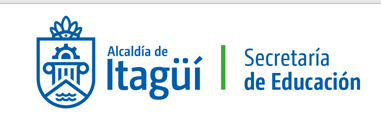 SEGUIMIENTO A PROYECTOS DE INVERSIÓN JUNIO DE 2022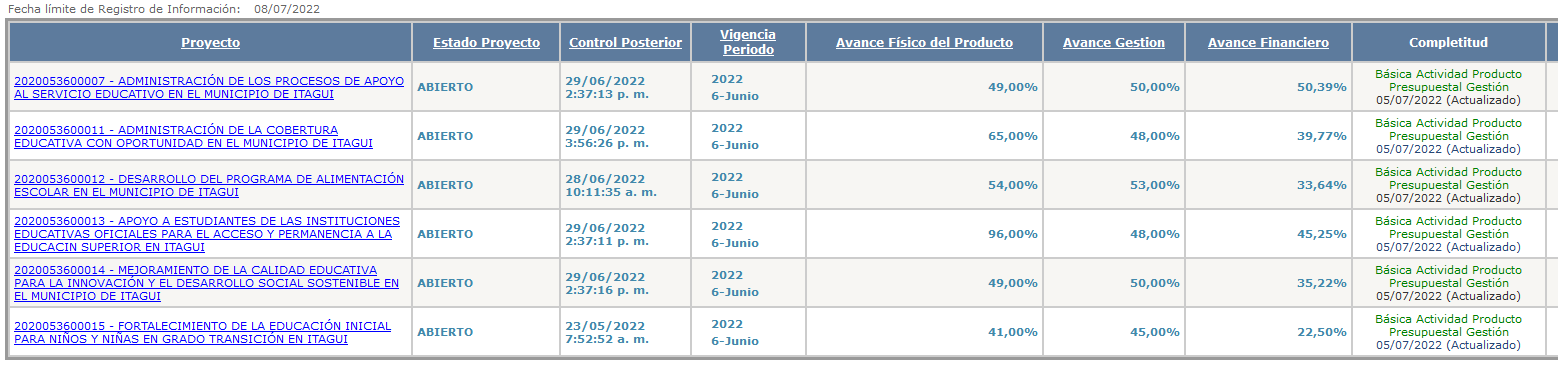 Fuente SPI – Reporte junio de 2022